415/19Mineral Titles ActMineral Titles ActNOTICE OF GRANT OF A MINERAL TITLENOTICE OF GRANT OF A MINERAL TITLETitle Type and Number:Extractive Mineral Permit 32119Granted:01 October 2019, for a period of 5 YearsArea:16.94 HectaresLocality:MANBULLOOName of Holder/s:100% HY-TEC INDUSTRIES (NORTHERN TERRITORY) PTY LTD [ACN. 096 310 824]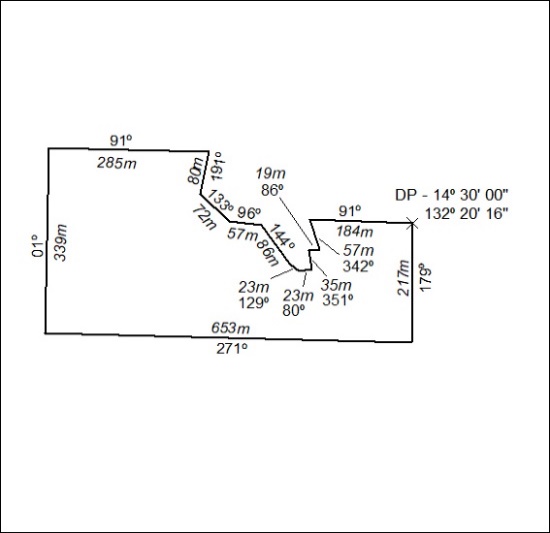 